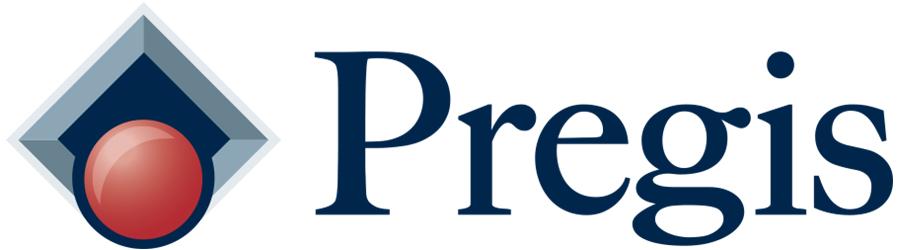 Media Contacts: 	Daché Davidson   			Beth Thomason, APR			Pregis		   			FUEL			(847) 597-9357			(864) 492-5565			ddavidson@pregis.com 		beth@fuelforbrands.com Pregis adds digital printing capabilities at EverTec mailer production facilitiesImpactful brand messaging on curbside recyclable paper mailer delivers “wow” packaging experienceChicago, Ill. — December 7, 2022— Pregis®, a leading global manufacturer of flexible packaging and protective packaging solutions, recently added digital printing capabilities at production facilities across North America, offering customers high-impact protection and impactful brand messaging with the Pregis EverTec™ curbside recyclable padded mailer.Due to the substantial growth of ecommerce, the demand for packaging options that are sustainable, durable, cost-effective, and also visually impressive is on the rise. With the added digital printing capability, Pregis customers can create custom-designed mailers with full-color images, multi-colored designs, logos, and brand messages to deliver colorful, eye-catching packages.The EverTec cushioned paper mailer can replace small boxes for shippers, saving on costs, reducing material waste, and improving distribution efficiency. The enhanced digital printing capabilities give customers the ability to deliver a memorable and positive brand experience that stands out from other packaging while providing product protection and reducing shipping costs.“Packaging is an opportunity for ecommerce and retail brands to stand out and make a statement, and by adding a full-color print design to a sustainable mailer, our customers deliver a memorable brand experience while meeting their sustainability goals,” said Kevin Baudhuin, Pregis chairman and chief executive officer. “With nationwide digital printing capabilities at our EverTec production facilities, we provide this premium packaging option with quick turnaround and delivery.”Pregis continuously develops packaging solutions with the customer in mind and offers solutions that deliver a high-impact brand experience, provide superior product protection, and help reduce shipping costs.Pregis is committed to bringing a portfolio of products to the marketplace that address environmental concerns, as well as delivering the protective attributes for damage-free delivery of products to consumers with the added-value of a “wow” brand experience. The Pregis EverTec mailer is one of the company’s many products that support its commitment to offering customers sustainable solutions in keeping with the Pregis purpose to “Protect, Preserve and Inspyre.” # # #About PregisPregis LLC is a customer-driven solutions provider of innovative flexible packaging, protective packaging materials, equipment systems and surface protection. As a material neutral company, Pregis works with its customers to find the right solution to solve their business challenges. Pregis is dedicated to minimizing impact on the environment by developing products which protect against damage, are designed for circularity, and preserve natural resources. The company serves a wide variety of consumer and industrial market segments including food, pharmaceutical, healthcare, medical devices, agricultural, e-commerce, retail, automotive, transportation, furniture, electronics, building, construction, and military/aerospace. For more information, visit www.pregis.com and www.pregiseu.com.